МЕСТНАЯ АДМИНИСТРАЦИЯ МУНИЦИПАЛЬНОГО ОБРАЗОВАНИЯ ГОРОД ПЕТЕРГОФ___________________________________________________________________________________ПОСТАНОВЛЕНИЕ  «_29_» ____10_____2021 г.	                                                                 № _123_                                                «Об утверждении ведомственной целевой программы «Текущий ремонт и содержание дорог, расположенных в пределах границ муниципального образования город Петергоф, в соответствии с перечнем, утверждённым Правительством Санкт-Петербурга на 2022 год»В соответствии с Бюджетным  кодексом  Российской Федерации, Положением о бюджетном процессе в муниципальном образовании город Петергоф, Постановлением местной администрации муниципального образования город Петергоф  № 150 от 26.09.2013 «Об утверждении  Положения о Порядке разработки, реализации и оценки эффективности муниципальных программ и о Порядке разработки и реализации ведомственных целевых программ и планов по непрограммным расходам местного бюджета муниципального образования город Петергоф»,  местная администрация муниципального образования город Петергоф   	П О С Т А Н О В Л Я Е Т:Утвердить ведомственную целевую программу  «Текущий ремонт и содержание дорог, расположенных в пределах границ муниципального образования город Петергоф, в соответствии с перечнем, утверждённым Правительством Санкт-Петербурга на 2022 год» (далее Программа) согласно приложения  к настоящему Постановлению.Постановление вступает в силу с даты официального опубликования.Контроль над  исполнением настоящего постановления  оставляю за собой.Глава местной администрациимуниципального образования город Петергоф                              Т.С.Егорова     Приложение  к Постановлению МА МО город Петергоф  от 29.10.2021 № 123                                                                                                                                                  УтвержденоГлава МА МО г.Петергоф______________/Т.С.Егорова/                                                                 « ____ »__________2021г.ВЕДОМСТВЕННАЯ ЦЕЛЕВАЯ   ПРОГРАММА«Текущий ремонт и содержание дорог, расположенных в пределах границ муниципального образования город Петергоф, в соответствии с перечнем, утверждённым Правительством Санкт-Петербурга на 2022 год»1. Цели и задачи программы:- приведение в надлежащий вид дорог, расположенных в пределах границ муниципального образования г. Петергоф- улучшение внешнего облика территории муниципального образования г. Петергоф- снижение травматизма пешеходов из-за выбоин и неровностей асфальтобетонного покрытия тротуаров - снижение риска и числа ДТП, травматизма участников дорожного движения- защита имущества граждан, в т.ч. автомобилей, велосипедов от поломок и повреждений- создание условий участникам дорожного движения для безопасного передвижения по дорогам.2. Заказчик программы (ответственный исполнитель): местная администрация муниципального образования город Петергоф (отдел городского хозяйства).3. Ожидаемые конечные результаты реализации целевой программы:Содержание и текущий ремонт дорог группы В -20190 м2,  группы Г 304038 м2,  группы Д -11615 м 2,  группы Е -1409 м2.Содержание и текущий ремонт тротуаров класс 1- 21332 м2, класс 2 – 20467 м2.Сроки реализации целевой программы: I-IYкв. 2022 г.Перечень мероприятий целевой программы, ожидаемые конечные результаты реализации и необходимый объем финансирования:Приложение № 4 УРасчет стоимости оказания услуг по разработке технической документации на текущий ремонт дорог, расположенных на территории муниципального образования город Петергоф-в 2018 году на основании метода сопоставимых рыночных цен по п.3году20192019пяснительную Характеристика дорог                                                                             Приложение №3-1Приложение № 1 К пп.1.1, ккккУтверждаюРасчет стоимости выполнения работ по текущему ремонту проезжей части по ул. Демьяна Бедного по п.1.1	Расчет стоимости выполнения работ по текущему ремонту проезжей части частично по ул. Александровской – Среднему пер.  по п.1.2	Расчет стоимости выполнения работ по замене водопропускных труб по ул. Пугачева д.16а и ул.  Огородной по п.1.3Расчет стоимости выполнения работ по замене водопропускных труб по ул. Дзержинского д.64 по п.1.4Расчет стоимости выполнения работ по замене водопропускных труб по ул. Прогонной д.2, д.12 по п.1.5Всего по пп.1.1., 1.2, 1.3,  1.4, 1.5:  14739640,62 тыс.руб.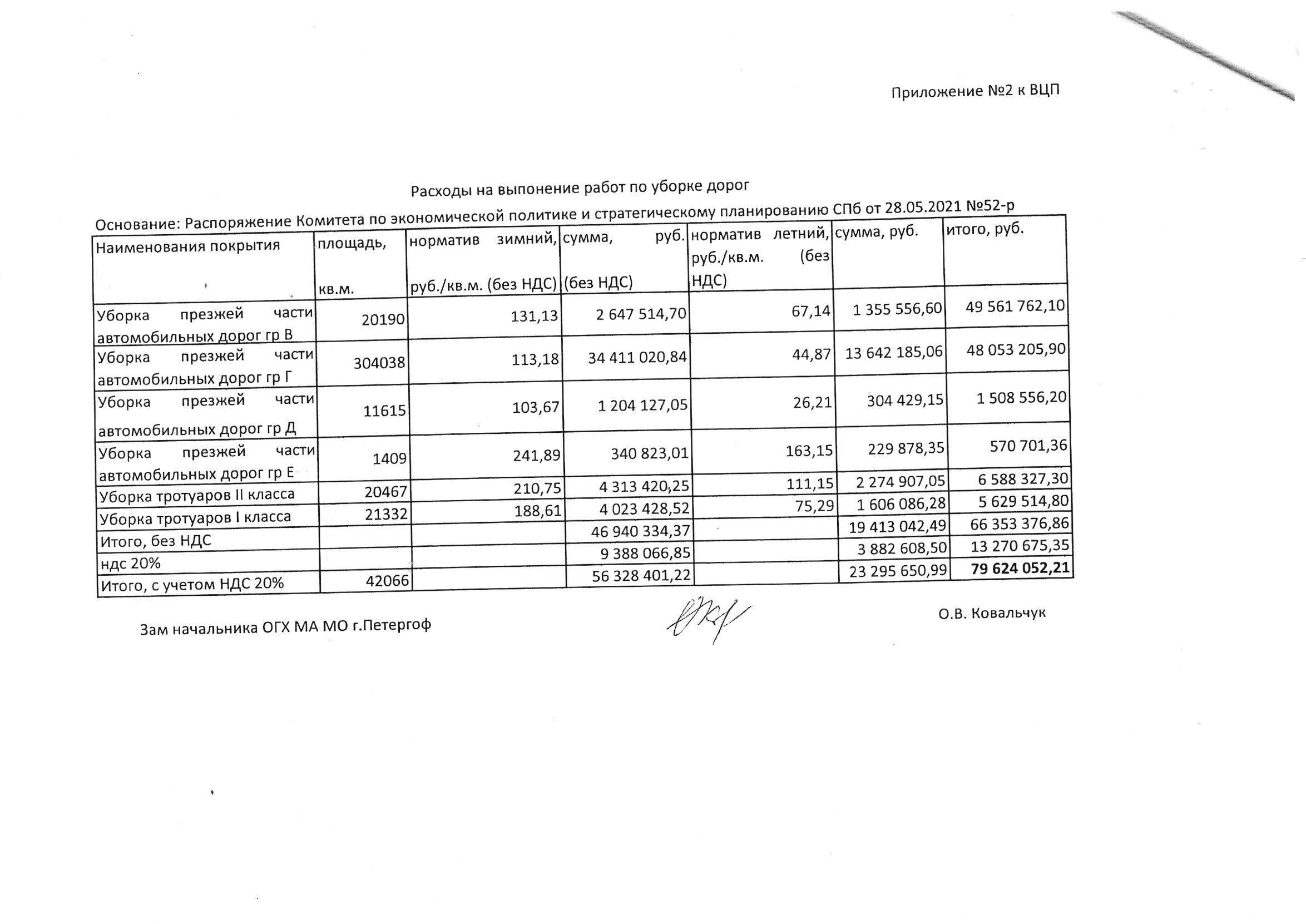 Приложение № 3 К п.2.7кк п.тверждаюРасчет стоимости выполнения работ по содержанию дорог, расположенных в пределах границ муниципального образования город Петергоф по п.3№п/пНаименование мероприятияОжидаемые конечные результатыОжидаемые конечные результатыСрок исполнения мероприятияНеобходимый объём финансирования(тыс.руб.)№п/пНаименование мероприятияЕдиница измеренияКол-воСрок исполнения мероприятияНеобходимый объём финансирования(тыс.руб.)Ремонт дорогРемонт дорогРемонт дорогРемонт дорогРемонт дорогРемонт дорог1.1Текущий ремонт проезжей части по ул. Демьяна Бедногом210528I-III кварталы 202214739,71.2Текущий ремонт проезжей части частично по ул. Александровской- Средний пер.м22543I-III кварталы 202214739,71.3Замена водопропускных труб по ул. Пугачева д.16а и Огороднойм222I-III кварталы 202214739,71.4Замена водопропускной трубы по ул. Дзержинского д.64м214I-III кварталы 202214739,71.5Замена водопропускных труб по ул. Прогонной д.2, д.12м224I-III кварталы 202214739,72.1Уборка проезжей части автомобильных дорог группы В м220190I-IV кварталы 2022 года79624,12.2Уборка проезжей части автомобильных дорог группы Гм2304038I-IV кварталы 2022 года79624,12.3Уборка проезжей части автомобильных дорог группы Дм211615I-IV кварталы 2022 года79624,12.4Уборка автомобильных дорог группы Ем21409I-IV кварталы 2022 года79624,12.5Уборка тротуаров 2 класса   м220467I-IV кварталы 2022 года79624,12.6Уборка тротуаров 1 класса   м221332I-IV кварталы 2022 года79624,13Содержание дорог, расположенных в пределах границ муниципального образования город Петергофм2379051I-IV кварталы 2022 года28912,54Оказание услуг по разработке технической документации на текущий ремонт дорог, расположенных на территории муниципального образования город Петергоф в 2022 году2019 году20192019пяснительную записку.услуга5I-IV кварталы 2022года660,0ВСЕГО по программе:123936,3Наименование мероприятияСтоимость за услугу,руб.Количество услуг, шт.Общая стоимость, руб.Оказание услуг по разработке технической документации на текущий ремонт дорог, расположенных на территории муниципального образования город Петергоф  132000.05660000.0ИТОГО:5660000.0№ п/пНаименование улицГруппа дорогиКатегория дорогиОбочинаПроезжая частьПроезжая частьТротуарТротуар№ п/пНаименование улицГруппа дорогиКатегория дорогиОбочинаПлощадь а/б покрытия (кв.м.)Площадь щебеночного покрытия (кв.м.)Класс тротуараплощадь(кв.м.)Александровская ул.ГIV4502095,00 1 3Алексеевская ул.ГIV3695,00Баушевская ул.ГIV4502391,00Беловой ул.ГIV10005152,00Бородачева ул.ГII5700,0011491,00Веденеева ул.ГIII6732448,00124,00Войкова ул.ГIV14845120,00Волконская ул. ГIV938,002720,001191,00Володи Дубинина ул.ГIV10002784,00 121212029,00Воровского ул.ГIV576,00Гражданская ул.ГIV674,00Дачная ул.ГIV1148,00Дашкевича ул. ГIII2982,0012361,00Деминский переулокГV200610,016Демьяна Бедного ул. ВIII200010096,0025568,00Дзержинского ул.ГIV3304,00Дивеевская ул. ГV10422329,00Дорога без названия ( от Собственного пр.до Ораниенбаумского шоссе)ГV1251364,00Елизаветинская ул.ГV2020,00Жарновецкого ул.ГII2781,0011245,00Заячий пер.ГV3501650,00Зверинская ул. ГIII1885987,0013009,00Знаменская ул.ГIII10744660,00158,00Золотая ул.ГIII7082317,00Кольцевая ул.ГV973,00Комсомольская ул.ГIV1337,00Конно-Гренадерская ул.ГIII2900,0021318,00Константиновская ул.ВIII8094,0025250,00Кооперативная ул.ГIV11106410,00Красноармейский пер.ГIV387,00Краснопрудский пер.ГIII9451445Ксеньевская ул.ГIII638,001208,00Курортная ул.ГIV1169,0Лесная ул.ГIV7292024,00 27831-линияГV2466562-я линия ГV246820,019Лихардовская ул. ГIII3507255,001840,0Ломоносова пер.ГIII2241508,00 1 2Луговая ул.ГV2787Ул.Луизино ГIV15836309Макарова ул.ГIII5772405,00Манежная ул.ГIVМарьинский проездГV400,00Мельничная ул.ГIV5322237,00Мечникова ул.ГIV1571,00Михайловская ул.ГIII3414,0011936,00Морская ул.ГV1784,00Морской пер.ГV 357,00Мостовая ул.ГV230 1035,00Нахимова ул.ГV1300 1959,0Николаевская ул.ГV347 9941076,00Никольская ул.ГIII5604,0013552,00Новая дорога ( от Заячьего пр. до Садовой ул.)ГV1152,00Новая ул. (Знаменка)ГV1623,00Огородная ул. ГV8362184,00Озерная ул.ГV123 435,00Ольгинское шоссеГIV6622363Парковая ул.ГIII22008038,001562,00Первомайский пер.ГV175,00Пионерская ул.ГIV10755270,00Пригородная ул.ГIV1323,00Приморская ул.ГIV1400,00Прогонная ул.ГV10864693,00 2201,001-й проезд (от Скороходовской ул. до Луговой ул.)ГIV8802-й проезд (от Скороходовской ул. до Луговой ул.)ГIV927 пл. Аврова (на пересечении ул.Аврова  и Никольской ул.)ГIV10433023,001304,00Проезд без названия (от Гостилицкого шоссе до дома №137 по Гостилицкому шоссе)ДIV15508809111Проезд без названия (от Деминского пер.до Ропшинского шоссе)ГV759Проезд без названия (от ул.Первого Мая,  д.43-47 до Кооперативной ул.)ГV480198797Проезд без названия (от ул.Первого Мая, д.35-37 до Кооперативной ул.)ГV319382494Проезд без названия (от Скороходовской ул. , д.5-7 до Луговой ул.)ГV683Проезд без названия (от Скороходовской ул. д.11-15 до Луговой ул.)ГV680110Проезд без названия (от Скороходовской ул. д.21-25 до Луговой ул.)ГV695Проезд без названия (от Скороходовской ул., д.29-33 до Луговой ул.)ГV629Проезд без названия (от Скороходовской ул. , д.41-43 до Луговой ул.)ГV608Проезд без названия (от Скороходовской ул. , д.47-51 до Луговой ул.)ГV587Проезд без названия (от Скороходовской ул., д.55-59 до Луговой ул.)ГV662Проезд без названия (от Б-ра Красных Курсантов, д.49-51  до Суворовской ул.)ГIV239482Проезд без названия (Суворовский городок) (от ул.Володи Дубинина, д.5-7 до пер.Суворовцев, д.5)ГV408124Проезд без названия (Суворовский городок) (от пер.Суворовцев д.№7 до д.№2  в Суворовском городке)ГIV22798094214Проезд без названия (Суворовский городок) (от спортшколы до д.18 по ул. Юты Бондаровской)ГIV242776Проезд от б-ра Красных Курсантов до Суворовской ул.ГIII1671129,001206,00Проезд от Сергиевской ул. до Баушевской ул. ГVПроезд от ул. Степана Разина до Сергиевской ул.ГIV1651075,00Проезд в Суворовском городке от ул. Юты Бондаровской до спортшколыГV7372073,00Пролетная ул.ГIV2380,00Прудовая ул.ГIII5714,0023596,00Пугачева ул.ГV8372030,00Путешественника Козлова ул.ГIII5234,0012135,00Садовая ул.ГIV3500,00Самсониевская ул.ГIII3264,002621,00Санаторный пер.ГV322Сергиевская ул.ГIV8493267,00Скороходовская ул.ГIV10934067,00Солнечная ул.ГIV4316,00Средний пер.ГV 543,00379,00Средняя ул. (Знаменка)ГIV3630,00Средняя ул. (Скороход)ГIV3159,00Старо-Гостилицкое шоссеГIII15025009,00Степана Разина ул.ГIV7852600,00Суворовская ул.ГIV542 3801,00786,00Суворовцев пер.ГIV1411362,00Торговая пл.ГII3846,0021216,00Троицкая ул. ГV154826Урицкого ул.ГV927,00Фабричная ул.ГIV4349194,0021482,00Фрунзе ул.ГV400 1128,00Царицынская ул.ГII2361,0021416,00Цветочная ул.ГIV3912,00Чайковского ул.ГIII7364890,001200,00Широкая ул.ГIV1166,00Эйхенская ул.ГIII11526334,001467,00Якорная ул. ГV527Проезд от Самсониевс-кой ул. до проезда у Розового павильонаДV1256Липовая аллеяЕV1409Дороги: асфальт щебень асфальтгруппа В200018190группа Г3444419330776287Группа Д155088091256Группа Е1409Тротуары:класс 121332класс 220467Группа дорогиОбочинаПлощадь, а/б покрытия (кв.м.) Площадь щебеночного покрытия(кв.м.)Тротуар         ИтогоГруппа В20001819020190Группа Г3444419330776287304038Группа Д15508809125611615Группа Е14091409Класс 12133221332Класс 2 2046720467Наименование мероприятияЕд.изм Кол-во Общая стоимость, руб.по текущему ремонту проезжей части по ул. Демьяна Бедного м21052811278331,54ИТОГО:11278331,54Наименование мероприятияЕд.изм Кол-во Общая стоимость, руб.по текущему ремонту проезжей части частично по ул. Александровской-Среднему пер.м225432749771.66ИТОГО:2749771.66Наименование мероприятияЕд.изм Кол-во Общая стоимость, руб.Замена водопропускных труб по ул. Пугачева 16а и ул. Огороднойм2/п.м22/12,5205081,78ИТОГО:205081,78Наименование мероприятияЕд.изм Кол-во Общая стоимость, руб.по замене водопропускной  трубы по ул. Дзержинского д.64м2/п.м14.2/7.5112483.20ИТОГО:112483.20Наименование мероприятияЕд.изм Кол-во Общая стоимость, руб.по замене водопропускных труб по ул. Прогонной д.2, д.12м2/п.м24/17.5393972,44ИТОГО:393972,44Наименование мероприятияЕд.изм Кол-во Общая стоимость, руб.содержание дорог, расположенных в пределах границ муниципального образования город Петергоф м237905128912438,39ИТОГО:28912438,39